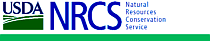 RUSLE2 Worksheet Erosion Calculation RecordInfo:   T 1771 F 3- Alternating years of disced corn and no-till soybeans is needed to meet "T" over the rotation.  Average soil loss for this rotation is 2.45 T/Ac/yr. Inputs:Outputs:Owner nameLocation--HarveyUSA\Pennsylvania\Lycoming CountyLocationSoilT valueSlope length (horiz)Avg. slope steepness, %USA\Pennsylvania\Lycoming CountyLycoming County, Pennsylvania\LkB Leck kill channery silt loam, 3 to 8 percent slopes\Leck Kill channery silt loam  80%4.01507.00Base managementDescriptionContouringStrips / barriersDiversion/terrace, sediment basinSoil loss erod. portion, t/ac/yrSoil detachment, t/ac/yrCons. plan. soil loss, t/ac/yrSed. delivery, t/ac/yrCMZ 65\b.Mullti-year Rotation Templates\Corn / Soybeans\Corn Grain\corn gr; sdsHR - soyb, nr; nt, z65d. relative row grade 5 percent of slope gradeStrip cropping\2strip rotational 0-1(none)2.882.872.452.40